			Support Fee Refund Request Form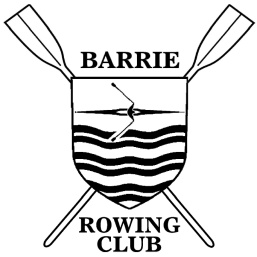 			Please print and submit to the club manager. 			Membership Year:	April 1, 20       to March 31,      .By way of this application, I                  (print name clearly) am making a request to the Barrie Rowing Club Board of Directors for the return of my support fee of       submitted with my membership fees. (Annual memberships:  minimum of 24 hours to be completed by returning adult members and 12 hours by new/student members.  Summer specials: minimum of 6 or 10 hours).PLEASE NOTE: Activities must be approved by a Club Official before consideration for refund.Below is a detailed account of the project(s) and/or volunteer time completed and the dates: Signed By: ________________________________	Date: ________________________ (Member Applying) Approved By: ______________________________	Date: ________________________ (Designated Club Representative) Date of ActivityDetails of Work Completed Including Name of Organizer# of hours